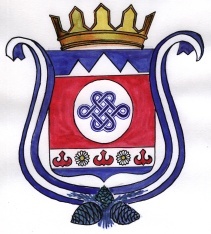 ПОСТАНОВЛЕНИЕ                                                                           JÖ П24 июня 2022 г.  № 17  с. Малая ЧергаО внесение изменение  в муниципальную программу «Организация эффективного функционирования систем жизнеобеспечения»    В соответствиис Постановлением Главы сельской администрации муниципального образования Малочергинское сельское поселение от 13.10.2018 г. № 22   «Об утверждении Методических  указаний  по разработке и реализации муниципальных программ поселения», в соответствии Решения сессии Совета депутатов  муниципального образования Малочергинское сельское поселение    № 21/2 от  29 декабря 2021  г. «О бюджете МО Малочергинское  сельское  поселение на 2022 год  и на плановый период 2023-2024 годов».ПОСТАНОВЛЯЮ:1. Внести изменения  в  муниципальную программу  «Организация эффективного функционирования систем жизнеобеспечения» согласно Приложению № 1.2.  Опубликовать данную программу на официальном сайте Администрации МО «Шебалинский район»3. Контроль за исполнением данного постановления оставляю за собойГлава сельской администрации МО Малочергинское сельское поселение                                 А.В.ТордоковПриложение №11.В паспорте муниципальной программы МО  Малочергинское сельское поселение «Обеспечение экономического роста и обеспечение благоприятных условий жизни населения на 2019-2024 годы»   а) в позиции «Ресурсное обеспечение программы»:- цифры «1857 » заменить цифрами «3450,86»;   б) в позиции 2022год цифры  «309,6» заменить цифрами  «585,9»2.Подпрограммы «Развитие инженерно - коммунального и дорожно-транспортного комплекса»а) в позиции  «Ресурсное обеспечение подпрограммы»:      - цифры «262,8» заменить цифрами «2733,7»;  б) в позиции 2022г.      - цифры «262,8» заменить цифрами «246,8».3.Подпрограммы «Обеспечение безопасности населения и профилактика терроризма и экстремизма»а) в позиции  «Ресурсное обеспечение подпрограммы»:      - цифры «180» заменить цифрами «45»; б) в позиции 2022г.      -цифры  «30» заменить цифрами  «15».4. Подпрограммы «Повышение уровня благоустройства территории»а) в позиции  «Ресурсное обеспечение подпрограммы»:      - цифры «144» заменить цифрами «717,1»;б) в позиции 2022г.      -цифры  «24» заменить цифрами  «339,1».